Green Star Championship Submission form!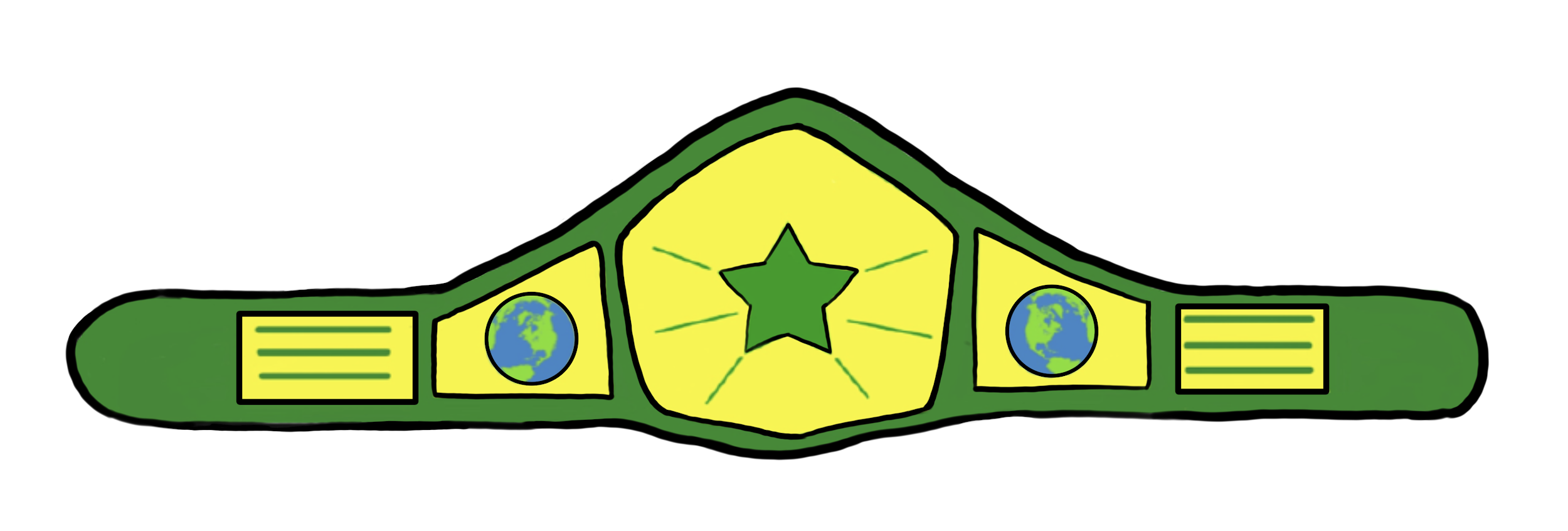 Thank you for submitting your work! Every year, Canadians waste $31 Billion dollars worth of food, while 1 in 8 households are food insecure. The Green Star Championship addresses these issues by rewarding youth for finding solutions to these problems! To learn about these issues, visit http://www.lunch4everyone.ca/ where the issue is explained in several forms including comic strips and infographics!This form is editable. Please complete and submit for a chance to win the Green Star Championship and be considered for the prizes, which are $500 for first place, $250 for second place and $100 for third place! Include as many details as you can. See page 2 for a sample on how to complete the form.Complete the form and send it to Lunch4eveyone@gmail.com with the subject line reading FIRSTNAME LASTNAME GSC ENTRY (for example: VICTORIA REEDS GSC ENTRY) You will receive an email confirming your entry. The submission deadline is December 31st 2021. Winners will be announced in January 2022. Green Star Championship SAMPLE Submission form!Thank you for submitting your work! Every year, Canadians waste $31 Billion dollars worth of food, while 1 in 8 households are food insecure. The Green Star Championship addresses these issues by rewarding youth for finding solutions to these problems! To learn about these issues, visit http://www.lunch4everyone.ca/ where the issue is explained in several forms including comic strips and infographics! This form is to be completed and submitted in order to enter into the Green Star Championship and be considered for the prizes, which are $500 for first place, $250 for second place and $100 for third place! Include as many details as you can. See page 2 for a sample on how to complete the form.Name:Date of Birth:Date of Entry:School:Type of entry (volunteering, food rescue, art piece, presentation, fundraising, volunteering):Deliverables (what did you do or how much did you do? Include numbers where you can, like hours worked, people reached, amount of food rescued, money raised etc.)Impact (What happened as a result of your work? Why was your work impactful?)Appendix: letter of proof (a letter or the contact information of someone involved in your work to check that your report is accurate) photo and video supportName:Victoria ReedsDate of Birth:February 21st, 2007Date of Entry:December 8th, 2021School:Van Tech Secondary Type of entry (volunteering, food rescue, art piece, presentation, fundraising, volunteering):VolunteeringDeliverables (what did you do or how much did you do? Include numbers where you can, like hours and days worked, people reached, amount of food rescued, money raised etc.)I volunteered with FoodStash foundation every Thursday for 6 weeks from September 7th to October 21st. I helped them make packages out of rescued food that were to be delivered to shelters and families in need of food. We made roughly 20 baskets per shift and I would volunteer for about 2 hours at a time.I also volunteered for Vancouver Food Runners every Saturday for 3 months from September 7th to December 7th 2021. At first, I was helping them package food, but after talking to some of the managers and telling them about my friends who would like to help run food, they asked me to move into a sort of marketing and recruitment role. I spent months helping them build their network and I helped recruit 30 new runners for them!Impact (What happened as a result of your work? Why was your work impactful?)Food Stash was able to use up all of their food when I was working with them. Some days we finished early because we packed and delivered all the food they had. This is impactful because a lot of people got to eat thanks to the packages I put together. Also, it relieved work on the other volunteers who sometimes get tired from working so hard so they stayed fresh thanks to my support which means they have a more sustainable relationship with volunteering and they can help out more in the long run!Vancouver Food Runners got 30 new runners as a result of my work. This is impactful because they can now reach more people, people who are farther away and their volunteers have a manageable workload. Thanks to my help, they can serve many more families now!Appendix: letter of proof (a letter or the contact information of someone involved in your work to check that your report is accurate) photo and video supportTo Whom it may concern,I’m Amaru from the Food Stash foundation. Victoria worked with us and did a great job every Saturday for 6 weeks. If you need to contact me feel free at 778-555-2121 or email me at AmaruAintWastin@Foodstash.ca***Hey Green Star Championship Association!I’m Zane from Vancouver Food Runners and I wanted to say that Victoria did an awesome job over her 3 months here! If you need to contact me about any details you can reach me at 604-555-2121 or at my email ZaneZane1957@ZeroWaste.com Thanks a lot!***www.drive.google.com/album/heressomephotosandaletter 